 Settling in Policy and the role of the key person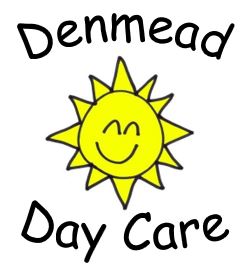 Policy statementWe believe that children settle best when they have a key person to relate to, who knows them and their parents well, and who can meet their individual needs. We want children to feel safe, stimulated and happy in the setting and to feel secure and comfortable with staff. We also want parents to have confidence in both their children's well-being and their role as active partners with the setting.We aim to make the setting a welcoming place where children settle quickly and easily because consideration has been given to the individual needs and circumstances of children and their families.The procedures set out a model for developing a key person approach that promotes effective and positive relationships for children who are in settings.ProceduresWe allocate a key person before the child starts.The key person is responsible for the induction of the family and for settling the child into our setting.The key person is non-judgemental.The key person works with the parent to plan and deliver a personalised plan for the child’s well-being, care and learning.The key person acts as the key contact for the parents. With the use of daily diaries (mainly for our younger children) we try and establish a link with other carers, as a childminder, pre-schools and schools and co-ordinates the sharing of appropriate information about the child’s development with those carers.A key person is responsible for developmental records and for sharing information on a regular basis with the child’s parents to keep those records up-to-date.The key person encourages positive relationships between children in her/his key group, spending time with them as a group each day.We provide a back-up key person so the child and the parents have a key contact in the absence of the child’s key person.
Settling-inBefore a child starts to attend the setting, we use a variety of ways to provide his/her parents with information. These include written information policies, displays about activities available within the setting, individual meetings with parents.We provide opportunities for the child and his/her parents to visit the setting before they start.We allocate a key person to each child and his/her family before she/he starts to attend; the key person welcomes and looks after the child and his/her parents..We use pre-start visits and the first session at which a child attends to explain and complete with his/her parents the child's registration records.When a child starts to attend, we explain the process of settling-in with his/her parents and jointly decide on the best way to help the child to settle into the setting.We have an expectation that the parent, carer or close relative, will stay for most of the session during the first week, gradually taking time away from their child, increasing this as and when the child is able to cope.Younger children will take longer to settle in, as will children who have not previously spent time away from home. Children who have had a period of absence may also need their parent to be on hand to re-settle them.We judge a child to be settled when they have formed a relationship with their key person; for example the child looks for the key person when he/she arrives, goes to them for comfort, and seems pleased to be with them. The child is also familiar with where things are and is pleased to see other children and participate in activities.When parents leave, we ask them to say goodbye to their child and explain that they will be coming back, and when.We recognise that some children will settle more readily than others but that some children who appear to settle rapidly are not ready to be left. We recommend several settling visits. We expect that the parent will honour the commitment to stay for at least the first week, or possibly longer, until their child can stay happily without them. This could take a couple of weeks or over a month.We do not believe that leaving a child to cry will help them to settle any quicker. We believe that a child's distress will prevent them from learning and gaining the best from the setting.We reserve the right not to accept a child into the setting without a parent or carer if the child finds it distressing to be left. This is especially the case with very young children. If we feel that the child is not happy at all then we may discuss with the parents alternative child care.


Policy updated on 10 September 2011Reviewed on 10 September 2012 Reviewed on 21 September 2013Reviewed on 29 September 2014Reviewed on 30 January 2015 Reviewed 26th February 2016Reviewed on 29 March 2017Reviewed 25 October 2017Reviewed 20th October 2018Reviewed on 2nd September 2019	Reviewed 01/04/2020
Reviewed 23rd August 2021